ИНФОРМАЦИЯ о проведении Всероссийского открытого урокапо основам безопасности жизнедеятельностив МБОУ СОШ №5.             В рамках месячника гражданской обороны в МБОУ СОШ №5      в  октябре месяце был проведен Всероссийский отрытый урок по основам безопасности жизнедеятельности с проведением тренировок по защите детей и персонала от чрезвычайных ситуаций.    В школе были проведены следующие мероприятия :Беседа с персоналом школы по гражданской безопасности  (38 человек).Беседы с классами с 1 по 10 класс — 117 человека «Осторожно в школе обнаружен незнакомый предмет».Открытый урок  ОБЖ в 10 классе «Гражданская оборона» .Всероссийский открытый урок  для учащихся 8-ых  и  9 классов на тему «Действия учащихся при возникновении ЧС».Тренировочная эвакуация из школы учащихся (117 человека), работников (38 человек).Беседы медработника школы по оказанию первой медицинской помощи, переносе пострадавших с мест ЧС. На базе школы были проведены совместные учения с Гиагинской пожарной частью.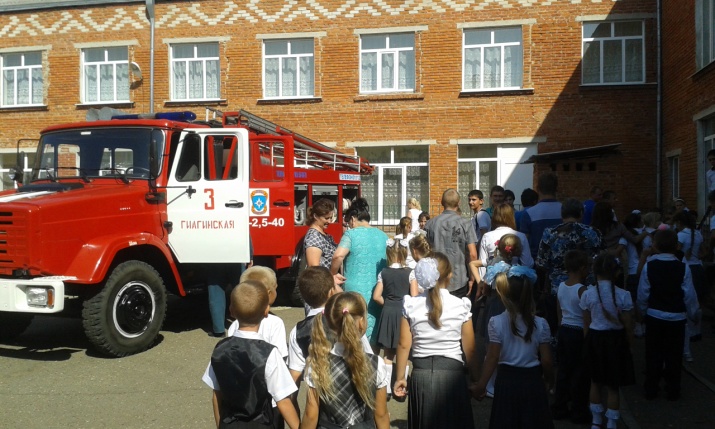 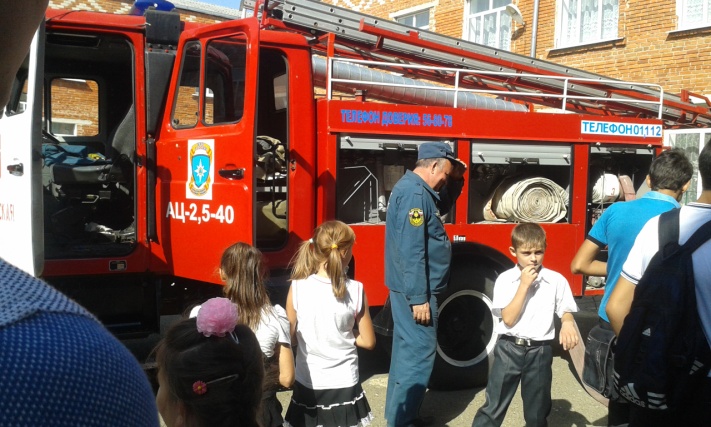 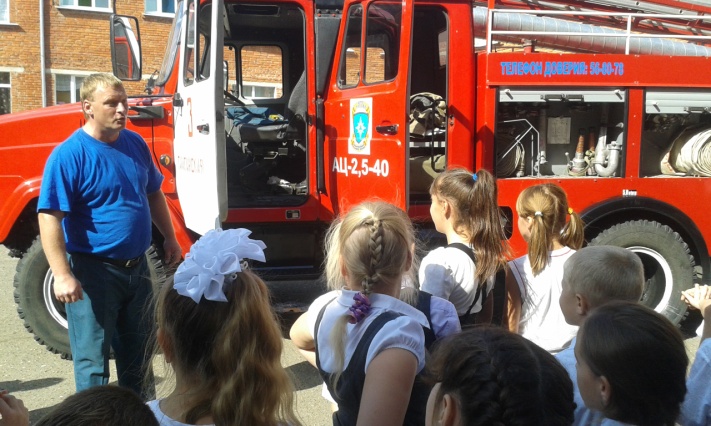 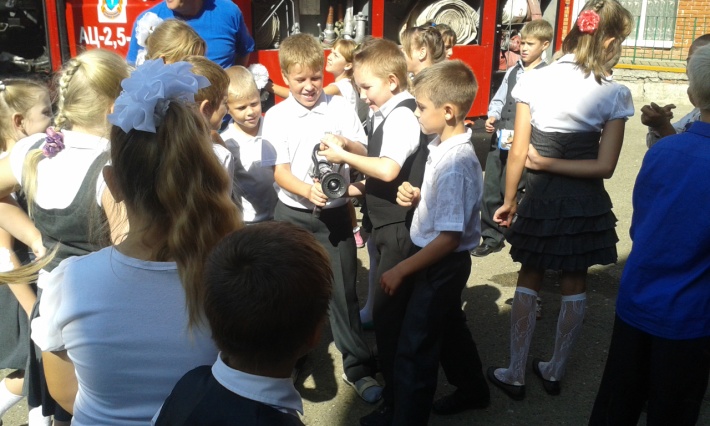 